Štukljeva cesta 44, 1000 Ljubljana		T: 01 369 77 00F: 01 369 78 32 	E: gp.mddsz@gov.si www.mddsz.gov.siPRILOGE: Predlog sklepaObrazložitevSklep 4/1 Nadzornega sveta Javnega štipendijskega, razvojnega, invalidskega in preživninskega sklada Republike Slovenije št. 0130-6/2023 z dne 21. 8. 2023Sklep 7/1 Nadzornega sveta Javnega štipendijskega, razvojnega, invalidskega in preživninskega sklada Republike Slovenije št. 0130-11/2023 z dne 21. 11. 2023Poslovna politika Javnega štipendijskega, razvojnega, invalidskega in preživninskega sklada Republike Slovenije v obdobju od leta 2022 do 2025 – čistopisPRILOGA 1Številka: Datum:Na podlagi druge alineje 13. člena Zakona o javnih skladih (Uradni list RS, št. 77/08, 8/10 – ZSKZ-B, 61/20 – ZDLGPE in 206/21 – ZDUPŠOP) je Vlada Republike Slovenije na … seji dne … sprejela naslednji                                                                 SKLEP:Vlada Republike Slovenije je sprejela Spremembe in dopolnitve Poslovne politike Javnega štipendijskega, razvojnega, invalidskega in preživninskega sklada Republike Slovenije za obdobje od leta 2022 do 2025, do katerega je Nadzorni svet Javnega štipendijskega, razvojnega, invalidskega in preživninskega sklada Republike Slovenije na 56. seji z dne 21.11. 2023, zavzel pozitivno mnenje.Barbara Kolenko HelblGENERALNA SEKRETARKAPriloga:Spremembe in dopolnitve Poslovne politike Javnega štipendijskega, razvojnega, invalidskega in preživninskega sklada Republike Slovenije za obdobje od leta 2022 do 2025Prejmejo:Ministrstvo za financeMinistrstvo za delo, družino, socialne zadeve in enake možnostiMinistrstvo za vzgojo in izobraževanjeMinistrstvo za visoko šolstvo, znanost in inovacijeMinistrstvo za gospodarstvo, turizem in športMinistrstvo za zdravjeMinistrstvo za digitalno preobrazboMinistrstvo za zunanje in evropske zadeveSlužba Vlade RS za zakonodajoUrad Vlade RS za komuniciranjeŠtudentska organizacija SlovenijeZavod za pokojninsko in invalidsko zavarovanje SlovenijeJavni štipendijski, razvojni, invalidski in preživninski sklad Republike SlovenijeOBRAZLOŽITEV:Vlada Republike Slovenije kot ustanovitelj Javnega štipendijskega, razvojnega, invalidskega in preživninskega sklada Republike Slovenije (v nadaljnjem besedilu: javni sklad) skladno z določbo 13. člena Zakona o javnih skladih (Uradni list RS, št. 77/08, 8/10 – ZSKZ-B, 61/20 – ZDLGPE in 206/21 – ZDUPŠOP; v nadaljnjem besedilu: ZJS-1) sprejme Spremembe in dopolnitve Poslovne politike Javnega štipendijskega, razvojnega, invalidskega in preživninskega sklada Republike Slovenije za obdobje od leta 2022 do 2025 na podlagi mnenja Nadzornega sveta, ki je gradivo obravnaval dne 31. 8. 2023 na 51. seji in 21. 11. 2023 na 56. seji.Poslovna politika javnega sklada je pripravljena na podlagi prvega odstavka 23. člena ZJS-1 in je bila za obdobje od 2022 do 2025 sprejeta na Vladi RS dne 13. 10. 2022 (sklep št. 47602-18/2022/7). Dokument se je dopolnil na podlagi Zakona o spodbujanju digitalne vključenosti (Uradni list RS, št. 35/22 in 40/23), in sicer za izvajanje nalog mehanizma za zagotavljanje dostopa do računalniške opreme in novih vrst štipendiranja, ki jih bo izvajal javni sklad na podlagi druge področne zakonodaje. Finančna sredstva, potrebna za izvajanje poslovne politike javnega sklada, se določijo v vsakoletnem poslovnem in finančnem načrtu javnega sklada.VSEBINA SPREMEMB IN DOPOLNITEV:1. V poglavju »1 Povzetek« se v prvem odstavku beseda »šestih« nadomesti z besedo »sedmih«. Za 6. točko se doda nova 7. točka, ki se glasi: »7. Izvajanje mehanizma za zagotavljanje dostopa do računalniške opreme: sklad ranljivim ciljnim skupinam zagotavlja dostop do računalniške opreme.«.V drugem odstavku se v 1. točki za besedo »otrok« doda vejica in briše beseda »ter« in pred piko doda besedilo »ter zagotavljanja dostopa do računalniške opreme za ranljivejše ciljne skupine«.2. V poglavju »2 Uvod in izhodišča pri pripravi poslovne politike« se v petem odstavku posodobijo kratice ministrstev ter dodata kratici MVZI in MDP.3. V poglavju »3 Pravne, strateške in strokovne podlage za dejavnost sklada« se za sedmim odstavkom dodata osmi in deveti odstavek, ki se glasita:»Zakon o spodbujanju digitalne vključenosti določa načrtovanje in ukrepe za spodbujanje digitalne vključenosti prebivalstva Republike Slovenije, vključno s pravico do izposoje računalniške opreme državljanom Republike Slovenije s stalnim prebivališčem v Republiki Sloveniji, tujcem, ki imajo dovoljenje za stalno prebivanje v Republiki Sloveniji, in osebam, ki jim je priznana mednarodna zaščita, ter njihovim družinskim članom, ki so na podlagi pravice do združitve družine pridobili dovoljenje za prebivanje v Republiki Sloveniji in imajo prijavljeno stalno oziroma začasno prebivališče v Republiki Sloveniji. Določa tudi, da se mehanizem za izposojo računalniške opreme vzpostavi pri skladu, opredeljuje vir financiranja izvajanja mehanizma in vrste opreme ter način izvajanja mehanizma, ki ga podrobneje uredi vlada v uredbi. Zakon o socialnem varstvu z novelo J določa pravno podlago za kadrovsko štipendiranje na področju poklicev v socialnem varstvu, in sicer zaradi kadrovskega deficita, prepoznanega na tem področju.«.Dosedanji enaindvajseti odstavek, ki se glasi »Načrt za okrevanje in odpornost (sprejeti na seji Vlade Republike Slovenije 28. aprila 2021) je dokument, kjer je Slovenija opredelila razvojna področja s pripadajočimi reformami in naložbami, ki bodo prispevale k blaženju negativnih gospodarskih in socialnih učinkov epidemije COVID-19 ter pripravile državo na izzive, ki jih predstavljata zeleni in digitalni prehod. Načrt za okrevanje in odpornost je podlaga za koriščenje razpoložljivih sredstev iz Sklada za okrevanje in odpornost.« se briše. Dosedanji dvaindvajseti odstavek se spremeni tako, da se glasi: »Program evropske kohezijske politike v obdobju 2021–2027 v Sloveniji je dokument, ki določa prednostne naloge, v katere Slovenija vlaga sredstva evropske kohezijske politike v obdobju 2021–2027. Sklad svoje delovanje usmerja predvsem na področje prednostne naloge 1: »inovacijska družba znanja«, kjer si prizadeva za specifični cilj RSO1.4: »razvoj znanj in spretnosti za pametno specializacijo, industrijski prehod in podjetništvo«, ki se sofinancira iz ESRR, in pa na področje prednostne naloge 6: »znanja in spretnosti ter odzivni trg dela«, kjer si prizadeva za naslednje posebne cilje, sofinancirane iz ESS+: ESO4.4. – spodbujanje prilagajanja delavcev, podjetij in podjetnikov na spremembe aktivnega in zdravega staranja ter zdravega in dobro prilagojenega delovnega okolja, ki obravnava tveganja za zdravje; ESO4.5. – izboljšanje kakovosti, vključenosti, učinkovitosti in ustreznosti sistemov izobraževanja in usposabljanja za potrebe trga dela, vključno z vrednotenjem neformalnega in priložnostnega učenja, da bi podprli pridobivanje ključnih kompetenc, tudi podjetniških in digitalnih veščin, ter s spodbujanjem uvedbe dualnih sistemov usposabljanja in vajeništev; ESO4.7. – spodbujanje vseživljenjskega učenja, zlasti prožnih možnosti za izpopolnjevanje in prekvalifikacijo za vse ob upoštevanju podjetniških in digitalnih veščin, boljše predvidevanje sprememb in zahtev po novih veščinah na podlagi potreb trga dela, olajševanje prehodov med delovnimi mesti in spodbujanje poklicne mobilnosti; ESO4.2. – posodabljanje ustanov in služb trga dela za oceno in predvidevanje potreb po veščinah ter zagotavljanje pravočasne in prilagojene pomoči in podpore pri usklajevanju ponudbe in povpraševanja na trgu dela, prehodih in mobilnosti.«. Dosedanji triindvajseti odstavek se spremeni tako, da se glasi: »Aprila 2023 je bila objavljena Slovenska strategija trajnostne pametne specializacije (S5), različica 1.0, katere idejna zasnova upošteva Strategijo pametne specializacije S4 iz preteklega programskega obdobja. V programskem obdobju 2021–2027 je nadgrajena Strategija pametne specializacije v Sloveniji kot cilj zastavila zeleni prehod, ki ga razumemo kot inovativno, nizkoogljično, digitalno in na znanju temelječo preobrazbo gospodarstva in družbe. Pri tem procesu imajo deležniki na področjih, kjer Slovenija izkazuje primerjalne prednosti in so vključena v prednostna področja S5, vodilno mesto. S5 je celovita in osrednja podlaga za dodeljevanje dela sredstev v okviru ESRR znotraj cilja »pametna Evropa«.Za dosedanjim triindvajsetim odstavkom se doda nov odstavek, ki se glasi: »Strategija internacionalizacije slovenskega visokega šolstva in znanosti v Republiki Sloveniji do 2030, ki jo je sprejela Vlada Republike Slovenije marca 2023, opredeljuje vizijo in cilje, osredotočene na učinkovito povezovanje mednarodnega vidika visokošolskega in znanstvenoraziskovalnega prostora, podprtega z uspešnim in učinkovitim administrativnim okoljem, ki bo naklonjeno in bo delovalo v dobro nadaljnje internacionalizacije Slovenije.«.Na koncu poglavja se doda besedilo, ki se glasi:»Strategija Digitalna Slovenija 2030 je odgovor Vlade Republike Slovenije na razvojne izzive digitalizacije. Namenjena je strateškemu načrtovanju spodbujanja digitalne preobrazbe Slovenije v razvojnem obdobju do leta 2030. Temeljni cilj strategije je spodbujanje digitalne preobrazbe Slovenije v vseh segmentih – v družbi, državi, lokalnih skupnostih in gospodarstvu. V središče strategije sta postavljena posameznik in okolje, v katerem ta živi. Posebej so poudarjena načela Evropske deklaracije o digitalnih načelih in pravicah (ljudje v središču, solidarnost in vključenost, svoboda izbire, sodelovanje, varnost in zaščita, trajnost) ter zavedanje o pomenu digitalne preobrazbe, interneta kot strateškega orodja digitalne preobrazbe in zaščite svobodnega odprtega interneta. Strategija posebej poudarja tudi pomen doseganja medsektorskih sinergijskih razvojnih učinkov, uporabe slovenskega jezika in ohranjanja kulturne identitete, spodbujanja raziskav in razvoja digitalnih tehnologij ter njihove uporabe, strateške avtonomije in enotnega digitalnega trga ter demokratične digitalne družbe. V strategiji so predvidene usmeritve in določeni cilji s kazalniki za odpravo največjih razvojnih vrzeli za hitrejši razvoj digitalne preobrazbe na vseh področjih, od gigabitne infrastrukture do digitalne preobrazbe gospodarstva, digitalnih javnih storitev, poti v pametno družbo 5.0, kibernetske varnosti, digitalnih kompetenc in vključenosti ter povezanih vsebin, kot so podporna okolja in zeleni prehod. Strategija vsebuje tudi konkretne merljive kazalnike po posameznih vsebinskih področjih.«.4. V poglavju »4 Vizija, poslanstvo, strateške usmeritve in cilji« se pod naslovom »Poslanstvo« v drugem odstavku za besedno zvezo »temelječe družbe« doda besedilo »z visoko stopnjo digitalne vključenosti in kompetentnosti«. V šestem odstavku se za sedmo alinejo doda nova osma alineja, ki se glasi: »  z zagotavljanjem možnosti dostopa do računalniške opreme za najranljivejše ciljne skupine; ». Pod naslovom »Strateški cilji« se v 1. točki za besedilom »za preživljanje otrok« doda vejica in briše beseda »ter« in pred piko doda besedilo »ter zagotavljanja možnosti dostopa do računalniške opreme za najranljivejše ciljne skupine«.V drugem odstavku »Cilji sklada v povezavi s prvim strateškim ciljem so:« se za šestnajsto alinejo doda sedemnajsta alineja, ki se glasi: »- zagotavljanje možnosti dostopa do izposoje računalniške opreme za upravičence iz najranljivejših ciljnih skupin,«.5. V poglavju »5 Spodbude in naložbe za doseganje strateških ciljev, ciljne skupine in merljivi kazalniki rezultatov« se v tretjem odstavku beseda »osem« nadomesti z besedo »devet« in za osmo alinejo doda nova deveta alineja, ki se glasi: »  aktivnosti mehanizma za zagotavljanje dostopa do računalniške opreme po ZSDV.«. V četrtem odstavku se za besedilom »za dijake in študente« doda »pika« in briše besedilo »ter sofinanciral kadrovske štipendije.«.V petem odstavku se posodobijo kratice ministrstev in na koncu doda besedilo, ki se glasi: »Na področju zagotavljanja dostopa do računalniške opreme sklad sodeluje predvsem z MDP.«.V podpoglavju »5.1 Ciljne skupine prejemnikov« se v prvem odstavku v tretji alineji pika nadomesti z vejico in doda četrta alineja, ki se glasi: »- zagotavljanje možnosti dostopa do računalniške opreme za najranljivejše osebe iz te ciljne skupine.«.V drugem odstavku se v peti alineji pika nadomesti z vejico in doda šesta alineja, ki se glasi: »- zagotavljanje možnosti dostopa do računalniške opreme za najranljivejše osebe iz te ciljne skupine.«.V tretjem odstavku se v prvi alineji pika nadomesti z vejico in doda druga alineja, ki se glasi:»- zagotavljanje možnosti dostopa do računalniške opreme za najranljivejše osebe iz te ciljne skupine.«.V podpoglavju »5.2.1 Programi na podlagi Zakona o štipendiranju« se zadnji odstavek, ki se glasi »Z Ministrstvom za zdravje potekajo pogovori v zvezi s štipendiranjem na področju zdravstva, ki bi se izvajalo do leta 2029. Za ta namen je na voljo 3.700.000,00 EUR. Cilj je štipendiranje izobraževanja za poklice v zdravstvu. Če bodo odobrena sredstva za zaposlitev javnega uslužbenca, ki bo izvajal postopke javnega razpisa, in če bo v kadrovskem načrtu odobreno povečanje kadrovskega načrta za eno osebo, bo sklad izvajal tudi štipendiranje s tega področja.« briše.V podpoglavju »5.2.2 Programi za spodbujanje mednarodne mobilnosti - Ad futura« se na koncu osmega odstavka »Informacijski center in EducationUSA« doda besedilo, ki se glasi: »Program se bo predvidoma izvajal do oktobra 2023.«.Za podpoglavjem »5.2.2 Programi za spodbujanje mednarodne mobilnosti - Ad futura« se doda novo podpoglavje, ki se glasi: »5.2.3 Programi štipendiranja na podlagi drugih predpisov »Sklad bo sodeloval tudi z različnimi ministrstvi in institucijami na področju štipendiranja, ki se bo izvajalo na podlagi drugih predpisov. Skladno s posameznimi področnimi predpisi se predvideva izvajanje štipendiranja za področje zdravstva, socialnega varstva, področje javne uprave itd.«.V dosedanjem podpoglavju »5.2.4 Programi za razvoj kompetenc, opolnomočenje delodajalcev in ozaveščanje javnosti« se v šesti odstavek spremeni tako, da se glasi »Cilj delovanja Kompetenčnih centrov za design management, ki se predvidoma izvajajo do avgusta leta 2023 v sodelovanju z MGTŠ, je vpeljava zasnov oblikovalskega upravljanja in znamčenja ter razvoja drugih strokovnih usposobljenosti zaposlenih, kar lahko okrepi uspešnost delovanja slovenskih podjetij. Program je financiran iz namenskih sredstev MGTŠ.«.Briše se sedmi odstavek. Deveti odstavek se spremeni tako, da se glasi:»Skupna vrednost programov, ki se nanašajo na izvajanje evropskega večletnega finančnega okvira 2021– 2027, je ocenjena na 100.000.000 evrov. Izvajanje posameznih programov bo potekalo v skladu s podpisanimi pogodbami o izvajanju med skladom in pristojnim ministrstvom. S pogodbami bo določena tudi natančna finančna konstrukcija programov.« Za devetim odstavkom se doda nov deseti odstavek, ki se glasi:»Sklad izvaja tudi druge programe na osnovi drugih pogodb, sklenjenih med skladom in ministrstvom, pristojnim za posamezno področje.«.Za podpoglavjem 5.2.8.1 Upravičenci se doda novo podpoglavje, ki se glasi: »5.2.9 Mehanizem za zagotavljanje dostopa do računalniške opreme Aktivnosti mehanizma za zagotavljanje dostopa do računalniške opreme so namenjeno prebivalcem Republike Slovenije iz naslednjih ciljnih skupin: 1. upravičenci do denarne socialne pomoči, varstvenega dodatka ali izredne denarne socialne pomoči po zakonu, ki ureja socialnovarstvene prejemke, upravičenci do otroškega dodatka do vključno šestega dohodkovnega razreda po zakonu, ki ureja starševsko varstvo in družinske prejemke, in zakonu, ki ureja uveljavljanje pravic iz javnih sredstev, upravičenci do državne štipendije po zakonu, ki ureja štipendiranje, in zakonu, ki ureja uveljavljanje pravic iz javnih sredstev, 2. otroci s posebnimi potrebami po zakonu, ki ureja usmerjanje otrok s posebnimi potrebami, 3. osebe s statusom invalida po zakonu, ki ureja socialno vključevanje invalidov, in invalidi I. kategorije invalidnosti po predpisih o pokojninskem in invalidskem zavarovanju, ki nimajo pravice do pokojnine, 4. upokojenci, ki prejemajo pokojnino, nižjo od zagotovljene pokojnine iz tretjega odstavka 39. člena ZPIZ. Za uveljavljanje pravice dostopa do računalniške opreme sklad objavi javni poziv za predložitev vlog, na katerega se lahko prijavijo možni upravičenci skladno z navodili, objavljenimi v javnem pozivu. Sklad o prejetih vlogah odloča po splošnem upravnem postopku. Sklad izvaja aktivnosti mehanizma z lastnimi kadrovskimi in finančnimi viri, ki jih zagotavlja pristojno ministrstvo v okviru proračuna, ob sodelovanju z zunanjimi izvajalci, izbranimi z javnim naročilom. Ti predvidoma pokrivajo logistične, strokovno-tehnične naloge ter naloge informiranja in komuniciranja. Podrobneje izvajanje aktivnosti mehanizma predpiše vlada z uredbo.«.Podpoglavja se ustrezno preštevilčijo.6. V poglavju »6. Krepitev prepoznavnosti sklada in njegovih dejavnosti« se doda šesti odstavek, kot sledi: »Sklad bo tudi ozaveščal o pomembnosti dostopnosti do ustrezne računalniške opreme ter digitalnih kompetenc in o spodbujanju njihovega razvoja.«.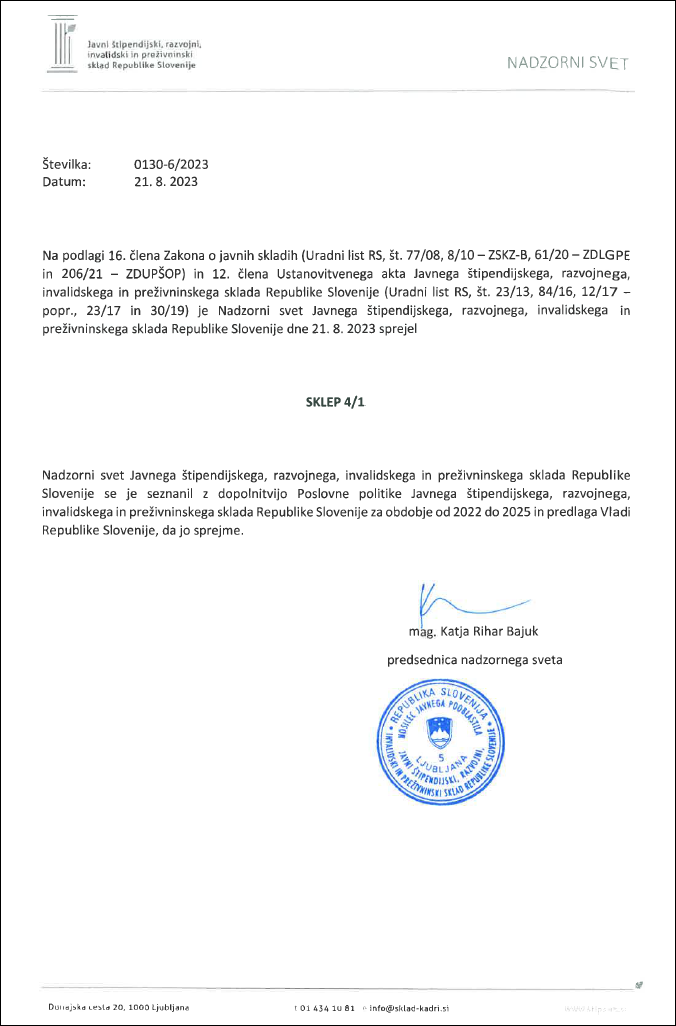 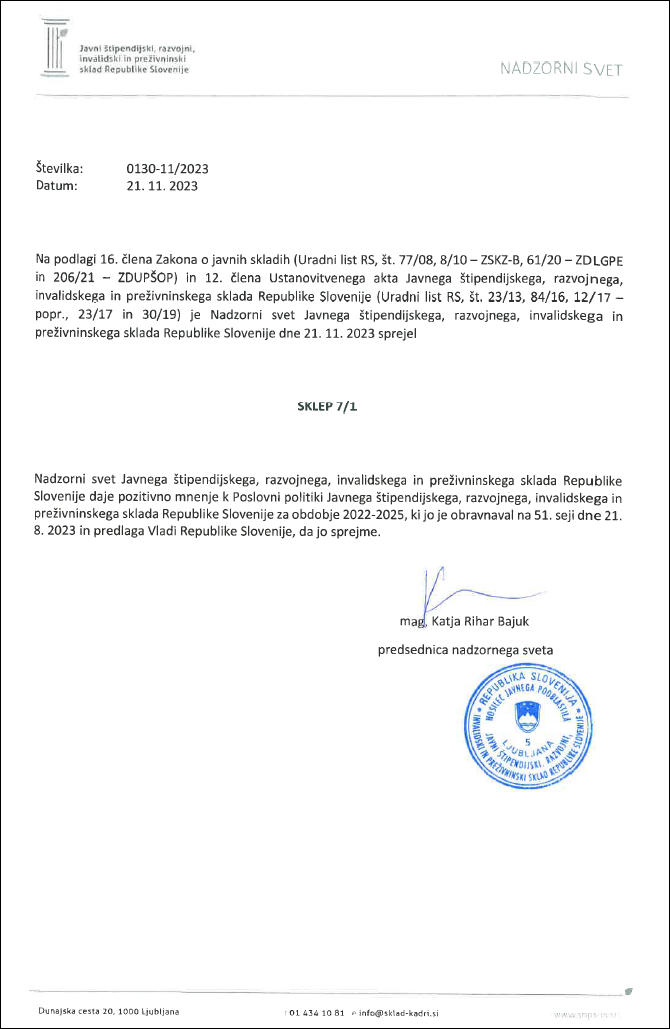 Številka: 014-24/2023/16Številka: 014-24/2023/16Ljubljana, 1. 2. 2024 Ljubljana, 1. 2. 2024 GENERALNI SEKRETARIAT VLADE REPUBLIKE SLOVENIJEGp.gs@gov.siGENERALNI SEKRETARIAT VLADE REPUBLIKE SLOVENIJEGp.gs@gov.siZADEVA: Spremembe in dopolnitve Poslovne politike Javnega štipendijskega, razvojnega, invalidskega in preživninskega sklada Republike Slovenije za obdobje od leta 2022 do 2025 – predlog za obravnavo ZADEVA: Spremembe in dopolnitve Poslovne politike Javnega štipendijskega, razvojnega, invalidskega in preživninskega sklada Republike Slovenije za obdobje od leta 2022 do 2025 – predlog za obravnavo ZADEVA: Spremembe in dopolnitve Poslovne politike Javnega štipendijskega, razvojnega, invalidskega in preživninskega sklada Republike Slovenije za obdobje od leta 2022 do 2025 – predlog za obravnavo ZADEVA: Spremembe in dopolnitve Poslovne politike Javnega štipendijskega, razvojnega, invalidskega in preživninskega sklada Republike Slovenije za obdobje od leta 2022 do 2025 – predlog za obravnavo 1. Predlog sklepov vlade:1. Predlog sklepov vlade:1. Predlog sklepov vlade:1. Predlog sklepov vlade:Na podlagi druge alineje 13. člena Zakona o javnih skladih (Uradni list RS, št. 77/08, 8/10 – ZSKZ-B, 61/20 – ZDLGPE in 206/21 – ZDUPŠOP) je Vlada Republike Slovenije na … seji dne … sprejela naslednji                                                                 SKLEP:Vlada Republike Slovenije je sprejela Spremembe in dopolnitve Poslovne politike Javnega štipendijskega, razvojnega, invalidskega in preživninskega sklada Republike Slovenije za obdobje od leta 2022 do 2025, do katerega je Nadzorni svet Javnega štipendijskega, razvojnega, invalidskega in preživninskega sklada Republike Slovenije na 56. seji z dne 21. 11. 2023, zavzel pozitivno mnenje.Barbara Kolenko HelblGENERALNA SEKRETARKAPriloga:Spremembe in dopolnitve Poslovne politike Javnega štipendijskega, razvojnega, invalidskega in preživninskega sklada Republike Slovenije za obdobje od leta 2022 do 2025Prejmejo:Ministrstvo za financeMinistrstvo za delo, družino, socialne zadeve in enake možnostiMinistrstvo za vzgojo in izobraževanjeMinistrstvo za visoko šolstvo, znanost in inovacijeMinistrstvo za gospodarstvo, turizem in športMinistrstvo za zdravjeMinistrstvo za digitalno preobrazboMinistrstvo za zunanje in evropske zadeveSlužba Vlade RS za zakonodajoUrad Vlade RS za komuniciranjeŠtudentska organizacija SlovenijeZavod za pokojninsko in invalidsko zavarovanje SlovenijeJavni štipendijski, razvojni, invalidski in preživninski sklad Republike SlovenijeNa podlagi druge alineje 13. člena Zakona o javnih skladih (Uradni list RS, št. 77/08, 8/10 – ZSKZ-B, 61/20 – ZDLGPE in 206/21 – ZDUPŠOP) je Vlada Republike Slovenije na … seji dne … sprejela naslednji                                                                 SKLEP:Vlada Republike Slovenije je sprejela Spremembe in dopolnitve Poslovne politike Javnega štipendijskega, razvojnega, invalidskega in preživninskega sklada Republike Slovenije za obdobje od leta 2022 do 2025, do katerega je Nadzorni svet Javnega štipendijskega, razvojnega, invalidskega in preživninskega sklada Republike Slovenije na 56. seji z dne 21. 11. 2023, zavzel pozitivno mnenje.Barbara Kolenko HelblGENERALNA SEKRETARKAPriloga:Spremembe in dopolnitve Poslovne politike Javnega štipendijskega, razvojnega, invalidskega in preživninskega sklada Republike Slovenije za obdobje od leta 2022 do 2025Prejmejo:Ministrstvo za financeMinistrstvo za delo, družino, socialne zadeve in enake možnostiMinistrstvo za vzgojo in izobraževanjeMinistrstvo za visoko šolstvo, znanost in inovacijeMinistrstvo za gospodarstvo, turizem in športMinistrstvo za zdravjeMinistrstvo za digitalno preobrazboMinistrstvo za zunanje in evropske zadeveSlužba Vlade RS za zakonodajoUrad Vlade RS za komuniciranjeŠtudentska organizacija SlovenijeZavod za pokojninsko in invalidsko zavarovanje SlovenijeJavni štipendijski, razvojni, invalidski in preživninski sklad Republike SlovenijeNa podlagi druge alineje 13. člena Zakona o javnih skladih (Uradni list RS, št. 77/08, 8/10 – ZSKZ-B, 61/20 – ZDLGPE in 206/21 – ZDUPŠOP) je Vlada Republike Slovenije na … seji dne … sprejela naslednji                                                                 SKLEP:Vlada Republike Slovenije je sprejela Spremembe in dopolnitve Poslovne politike Javnega štipendijskega, razvojnega, invalidskega in preživninskega sklada Republike Slovenije za obdobje od leta 2022 do 2025, do katerega je Nadzorni svet Javnega štipendijskega, razvojnega, invalidskega in preživninskega sklada Republike Slovenije na 56. seji z dne 21. 11. 2023, zavzel pozitivno mnenje.Barbara Kolenko HelblGENERALNA SEKRETARKAPriloga:Spremembe in dopolnitve Poslovne politike Javnega štipendijskega, razvojnega, invalidskega in preživninskega sklada Republike Slovenije za obdobje od leta 2022 do 2025Prejmejo:Ministrstvo za financeMinistrstvo za delo, družino, socialne zadeve in enake možnostiMinistrstvo za vzgojo in izobraževanjeMinistrstvo za visoko šolstvo, znanost in inovacijeMinistrstvo za gospodarstvo, turizem in športMinistrstvo za zdravjeMinistrstvo za digitalno preobrazboMinistrstvo za zunanje in evropske zadeveSlužba Vlade RS za zakonodajoUrad Vlade RS za komuniciranjeŠtudentska organizacija SlovenijeZavod za pokojninsko in invalidsko zavarovanje SlovenijeJavni štipendijski, razvojni, invalidski in preživninski sklad Republike SlovenijeNa podlagi druge alineje 13. člena Zakona o javnih skladih (Uradni list RS, št. 77/08, 8/10 – ZSKZ-B, 61/20 – ZDLGPE in 206/21 – ZDUPŠOP) je Vlada Republike Slovenije na … seji dne … sprejela naslednji                                                                 SKLEP:Vlada Republike Slovenije je sprejela Spremembe in dopolnitve Poslovne politike Javnega štipendijskega, razvojnega, invalidskega in preživninskega sklada Republike Slovenije za obdobje od leta 2022 do 2025, do katerega je Nadzorni svet Javnega štipendijskega, razvojnega, invalidskega in preživninskega sklada Republike Slovenije na 56. seji z dne 21. 11. 2023, zavzel pozitivno mnenje.Barbara Kolenko HelblGENERALNA SEKRETARKAPriloga:Spremembe in dopolnitve Poslovne politike Javnega štipendijskega, razvojnega, invalidskega in preživninskega sklada Republike Slovenije za obdobje od leta 2022 do 2025Prejmejo:Ministrstvo za financeMinistrstvo za delo, družino, socialne zadeve in enake možnostiMinistrstvo za vzgojo in izobraževanjeMinistrstvo za visoko šolstvo, znanost in inovacijeMinistrstvo za gospodarstvo, turizem in športMinistrstvo za zdravjeMinistrstvo za digitalno preobrazboMinistrstvo za zunanje in evropske zadeveSlužba Vlade RS za zakonodajoUrad Vlade RS za komuniciranjeŠtudentska organizacija SlovenijeZavod za pokojninsko in invalidsko zavarovanje SlovenijeJavni štipendijski, razvojni, invalidski in preživninski sklad Republike Slovenije2. Predlog za obravnavo predloga zakona po nujnem ali skrajšanem postopku v državnem zboru z obrazložitvijo razlogov:2. Predlog za obravnavo predloga zakona po nujnem ali skrajšanem postopku v državnem zboru z obrazložitvijo razlogov:2. Predlog za obravnavo predloga zakona po nujnem ali skrajšanem postopku v državnem zboru z obrazložitvijo razlogov:2. Predlog za obravnavo predloga zakona po nujnem ali skrajšanem postopku v državnem zboru z obrazložitvijo razlogov:////3.a Osebe, odgovorne za strokovno pripravo in usklajenost gradiva:3.a Osebe, odgovorne za strokovno pripravo in usklajenost gradiva:3.a Osebe, odgovorne za strokovno pripravo in usklajenost gradiva:3.a Osebe, odgovorne za strokovno pripravo in usklajenost gradiva:Mojca Pršina, generalna direktorica Direktorata za trg dela in zaposlovanjeIrena Kuntarič Hribar, Sektor za zaposlovanjeMojca Pršina, generalna direktorica Direktorata za trg dela in zaposlovanjeIrena Kuntarič Hribar, Sektor za zaposlovanjeMojca Pršina, generalna direktorica Direktorata za trg dela in zaposlovanjeIrena Kuntarič Hribar, Sektor za zaposlovanjeMojca Pršina, generalna direktorica Direktorata za trg dela in zaposlovanjeIrena Kuntarič Hribar, Sektor za zaposlovanje3.b Zunanji strokovnjaki, ki so sodelovali pri pripravi dela ali celotnega gradiva:3.b Zunanji strokovnjaki, ki so sodelovali pri pripravi dela ali celotnega gradiva:3.b Zunanji strokovnjaki, ki so sodelovali pri pripravi dela ali celotnega gradiva:3.b Zunanji strokovnjaki, ki so sodelovali pri pripravi dela ali celotnega gradiva:////4. Predstavniki vlade, ki bodo sodelovali pri delu državnega zbora:4. Predstavniki vlade, ki bodo sodelovali pri delu državnega zbora:4. Predstavniki vlade, ki bodo sodelovali pri delu državnega zbora:4. Predstavniki vlade, ki bodo sodelovali pri delu državnega zbora:////5. Kratek povzetek gradiva:5. Kratek povzetek gradiva:5. Kratek povzetek gradiva:5. Kratek povzetek gradiva:Poslovna politika Javnega štipendijskega, razvojnega, invalidskega in preživninskega sklada Republike Slovenije je pripravljena na podlagi prvega odstavka 23. člena Zakona o javnih skladih (Uradni list RS, št. 77/08, 8/10 – ZSKZ-B, 61/20 – ZDLGPE in 206/21 – ZDUPŠOP) in je bila za obdobje od 2022 do 2025 sprejeta na Vladi RS dne 13. 10. 2022 (sklep št. 47602-18/2022/7). Dokument se je dopolnil na podlagi Zakona o spodbujanju digitalne vključenosti (Uradni list RS, št. 35/22 in 40/23), in sicer za izvajanje nalog mehanizma za zagotavljanje dostopa do računalniške opreme in novih vrst štipendiranja, ki jih bo izvajal javni sklad na podlagi druge področne zakonodaje. Finančna sredstva, potrebna za izvajanje poslovne politike javnega sklada, se določijo v vsakoletnem poslovnem in finančnem načrtu javnega sklada.Javni štipendijski, razvojni, invalidski in preživninski sklad Republike Slovenije (v nadaljevanju: sklad) je osrednja ustanova v državi, ki na podlagi Zakona o Javnem štipendijskem, razvojnem, invalidskem in preživninskem skladu Republike Slovenije (Uradni list RS, št. 78/06 – uradno prečiščeno besedilo, 106/12, 39/16, 11/18 – ZIZ-L, 139/20 in 17/22) ZJSRS in Ustanovitvenega akta Javnega štipendijskega, razvojnega, invalidskega in preživninskega sklada Republike Slovenije (Uradni list RS, št. 23/13, 84/16, 12/17 – popr., 23/17, 30/19 in 113/23) deluje na sedmih področjih.Štipendiranje: za izobraževanje dijakov in študentov, pa tudi strokovnjakov, sklad razpisuje različne štipendije, kot so Zoisova štipendija za spodbujanje doseganja izjemnih dosežkov, štipendije za mednarodno mobilnost v okviru programov Ad futura, štipendije za deficitarne poklice in druge. Zbira in objavlja še ponudbe kadrovskih štipendij delodajalcev in štipendije drugih ustanov.Vlaganje v razvoj kadrov: sklad izvaja različne programe, s katerimi podpira posameznikov razvoj od vključitve v proces izobraževanja do zaključka karierne poti. Mladim omogoča pridobivanje praktičnih izkušenj že v času izobraževanja. Delodajalce in posameznike pri pridobivanju novih znanj in razvoju spretnosti podpira z dodeljevanjem spodbud za pridobitev izobrazbe, usposabljanjem za potrebe trga dela in izvajanjem številnih podpornih dejavnosti. Sklad ozavešča, informira in spodbuja vse deležnike na trgu dela k sprejetju kulture vseživljenjskega učenja. Spodbujanje zaposlovanja invalidov: sklad spodbuja zaposlovanje invalidov in ohranjanje delovnih mest zanje tako, da odloča o finančnih spodbudah za delodajalce, ki zaposlujejo invalide (nekatere vzpodbude so pogojene tudi s preseganjem kvote), oziroma spremlja izpolnjevanje kvote zavezancev za kvoto in odloča o obveznostih delodajalcev, ki predpisane kvote ne dosegajo. Zagotavljanje pravic delavcem ob insolventnosti delodajalca: sklad zagotavlja pravice delavcem, ki jim je delovno razmerje prenehalo zaradi insolventnosti njihovega delodajalca ali izbrisa delodajalca iz sodnega registra. Uveljavljajo lahko pravice glede neizplačane plače oziroma nadomestila za zadnje tri mesece pred prenehanjem delovnega razmerja, glede nadomestila za neizkoriščeni letni dopust v tekočem letu in odpravnino.Zagotavljanje pravice otrok do nadomestila preživnine: sklad otrokom, ki jim je s pravnomočno sodbo, začasno odredbo oziroma dogovorom pri centru za socialno delo določena preživnina, a je preživninski zavezanci ne plačujejo ali jo plačujejo neredno, zagotavlja pravico do nadomestila preživnine.Mednarodna izterjava preživnin: sklad je osrednji, posredovalni in sprejemni organ v postopkih mednarodne izterjave preživnin. Izvajanje mehanizma za zagotavljanje dostopa do računalniške opreme: sklad ranljivim ciljnim skupinam zagotavlja dostop do računalniške opreme.S svojo dejavnostjo sklad dosega štiri temeljne strateške cilje: Krepitev vloge sklada kot osrednje ustanove v Republiki Sloveniji na področju spodbujanja razvoja vseživljenjskega učenja, vlaganja v razvoj kadrov in štipendiranja, spodbujanja zaposlovanja invalidov in ohranjanja delovnih mest zanje, poravnavanja obveznosti glede nadomestil preživnin v primerih neplačevanja preživnine za preživljanje otrok, poravnavanje obveznosti glede pravic delavcev v primeru insolventnosti delodajalca ter zagotavljanja dostopa do računalniške opreme za najranljivejše ciljne skupine.Zagotavljanje uspešnega doseganja ciljev javne politike pri delovanju sklada.Izvajanje učinkovite, uspešne in gospodarne izterjave sredstev iz postopkov insolventnosti, od preživninskih zavezancev in zavezancev za kvoto.Učinkovita, vključujoča in trajnostna organizacijska in poslovna kultura.Poslovna politika Javnega štipendijskega, razvojnega, invalidskega in preživninskega sklada Republike Slovenije je pripravljena na podlagi prvega odstavka 23. člena Zakona o javnih skladih (Uradni list RS, št. 77/08, 8/10 – ZSKZ-B, 61/20 – ZDLGPE in 206/21 – ZDUPŠOP) in je bila za obdobje od 2022 do 2025 sprejeta na Vladi RS dne 13. 10. 2022 (sklep št. 47602-18/2022/7). Dokument se je dopolnil na podlagi Zakona o spodbujanju digitalne vključenosti (Uradni list RS, št. 35/22 in 40/23), in sicer za izvajanje nalog mehanizma za zagotavljanje dostopa do računalniške opreme in novih vrst štipendiranja, ki jih bo izvajal javni sklad na podlagi druge področne zakonodaje. Finančna sredstva, potrebna za izvajanje poslovne politike javnega sklada, se določijo v vsakoletnem poslovnem in finančnem načrtu javnega sklada.Javni štipendijski, razvojni, invalidski in preživninski sklad Republike Slovenije (v nadaljevanju: sklad) je osrednja ustanova v državi, ki na podlagi Zakona o Javnem štipendijskem, razvojnem, invalidskem in preživninskem skladu Republike Slovenije (Uradni list RS, št. 78/06 – uradno prečiščeno besedilo, 106/12, 39/16, 11/18 – ZIZ-L, 139/20 in 17/22) ZJSRS in Ustanovitvenega akta Javnega štipendijskega, razvojnega, invalidskega in preživninskega sklada Republike Slovenije (Uradni list RS, št. 23/13, 84/16, 12/17 – popr., 23/17, 30/19 in 113/23) deluje na sedmih področjih.Štipendiranje: za izobraževanje dijakov in študentov, pa tudi strokovnjakov, sklad razpisuje različne štipendije, kot so Zoisova štipendija za spodbujanje doseganja izjemnih dosežkov, štipendije za mednarodno mobilnost v okviru programov Ad futura, štipendije za deficitarne poklice in druge. Zbira in objavlja še ponudbe kadrovskih štipendij delodajalcev in štipendije drugih ustanov.Vlaganje v razvoj kadrov: sklad izvaja različne programe, s katerimi podpira posameznikov razvoj od vključitve v proces izobraževanja do zaključka karierne poti. Mladim omogoča pridobivanje praktičnih izkušenj že v času izobraževanja. Delodajalce in posameznike pri pridobivanju novih znanj in razvoju spretnosti podpira z dodeljevanjem spodbud za pridobitev izobrazbe, usposabljanjem za potrebe trga dela in izvajanjem številnih podpornih dejavnosti. Sklad ozavešča, informira in spodbuja vse deležnike na trgu dela k sprejetju kulture vseživljenjskega učenja. Spodbujanje zaposlovanja invalidov: sklad spodbuja zaposlovanje invalidov in ohranjanje delovnih mest zanje tako, da odloča o finančnih spodbudah za delodajalce, ki zaposlujejo invalide (nekatere vzpodbude so pogojene tudi s preseganjem kvote), oziroma spremlja izpolnjevanje kvote zavezancev za kvoto in odloča o obveznostih delodajalcev, ki predpisane kvote ne dosegajo. Zagotavljanje pravic delavcem ob insolventnosti delodajalca: sklad zagotavlja pravice delavcem, ki jim je delovno razmerje prenehalo zaradi insolventnosti njihovega delodajalca ali izbrisa delodajalca iz sodnega registra. Uveljavljajo lahko pravice glede neizplačane plače oziroma nadomestila za zadnje tri mesece pred prenehanjem delovnega razmerja, glede nadomestila za neizkoriščeni letni dopust v tekočem letu in odpravnino.Zagotavljanje pravice otrok do nadomestila preživnine: sklad otrokom, ki jim je s pravnomočno sodbo, začasno odredbo oziroma dogovorom pri centru za socialno delo določena preživnina, a je preživninski zavezanci ne plačujejo ali jo plačujejo neredno, zagotavlja pravico do nadomestila preživnine.Mednarodna izterjava preživnin: sklad je osrednji, posredovalni in sprejemni organ v postopkih mednarodne izterjave preživnin. Izvajanje mehanizma za zagotavljanje dostopa do računalniške opreme: sklad ranljivim ciljnim skupinam zagotavlja dostop do računalniške opreme.S svojo dejavnostjo sklad dosega štiri temeljne strateške cilje: Krepitev vloge sklada kot osrednje ustanove v Republiki Sloveniji na področju spodbujanja razvoja vseživljenjskega učenja, vlaganja v razvoj kadrov in štipendiranja, spodbujanja zaposlovanja invalidov in ohranjanja delovnih mest zanje, poravnavanja obveznosti glede nadomestil preživnin v primerih neplačevanja preživnine za preživljanje otrok, poravnavanje obveznosti glede pravic delavcev v primeru insolventnosti delodajalca ter zagotavljanja dostopa do računalniške opreme za najranljivejše ciljne skupine.Zagotavljanje uspešnega doseganja ciljev javne politike pri delovanju sklada.Izvajanje učinkovite, uspešne in gospodarne izterjave sredstev iz postopkov insolventnosti, od preživninskih zavezancev in zavezancev za kvoto.Učinkovita, vključujoča in trajnostna organizacijska in poslovna kultura.Poslovna politika Javnega štipendijskega, razvojnega, invalidskega in preživninskega sklada Republike Slovenije je pripravljena na podlagi prvega odstavka 23. člena Zakona o javnih skladih (Uradni list RS, št. 77/08, 8/10 – ZSKZ-B, 61/20 – ZDLGPE in 206/21 – ZDUPŠOP) in je bila za obdobje od 2022 do 2025 sprejeta na Vladi RS dne 13. 10. 2022 (sklep št. 47602-18/2022/7). Dokument se je dopolnil na podlagi Zakona o spodbujanju digitalne vključenosti (Uradni list RS, št. 35/22 in 40/23), in sicer za izvajanje nalog mehanizma za zagotavljanje dostopa do računalniške opreme in novih vrst štipendiranja, ki jih bo izvajal javni sklad na podlagi druge področne zakonodaje. Finančna sredstva, potrebna za izvajanje poslovne politike javnega sklada, se določijo v vsakoletnem poslovnem in finančnem načrtu javnega sklada.Javni štipendijski, razvojni, invalidski in preživninski sklad Republike Slovenije (v nadaljevanju: sklad) je osrednja ustanova v državi, ki na podlagi Zakona o Javnem štipendijskem, razvojnem, invalidskem in preživninskem skladu Republike Slovenije (Uradni list RS, št. 78/06 – uradno prečiščeno besedilo, 106/12, 39/16, 11/18 – ZIZ-L, 139/20 in 17/22) ZJSRS in Ustanovitvenega akta Javnega štipendijskega, razvojnega, invalidskega in preživninskega sklada Republike Slovenije (Uradni list RS, št. 23/13, 84/16, 12/17 – popr., 23/17, 30/19 in 113/23) deluje na sedmih področjih.Štipendiranje: za izobraževanje dijakov in študentov, pa tudi strokovnjakov, sklad razpisuje različne štipendije, kot so Zoisova štipendija za spodbujanje doseganja izjemnih dosežkov, štipendije za mednarodno mobilnost v okviru programov Ad futura, štipendije za deficitarne poklice in druge. Zbira in objavlja še ponudbe kadrovskih štipendij delodajalcev in štipendije drugih ustanov.Vlaganje v razvoj kadrov: sklad izvaja različne programe, s katerimi podpira posameznikov razvoj od vključitve v proces izobraževanja do zaključka karierne poti. Mladim omogoča pridobivanje praktičnih izkušenj že v času izobraževanja. Delodajalce in posameznike pri pridobivanju novih znanj in razvoju spretnosti podpira z dodeljevanjem spodbud za pridobitev izobrazbe, usposabljanjem za potrebe trga dela in izvajanjem številnih podpornih dejavnosti. Sklad ozavešča, informira in spodbuja vse deležnike na trgu dela k sprejetju kulture vseživljenjskega učenja. Spodbujanje zaposlovanja invalidov: sklad spodbuja zaposlovanje invalidov in ohranjanje delovnih mest zanje tako, da odloča o finančnih spodbudah za delodajalce, ki zaposlujejo invalide (nekatere vzpodbude so pogojene tudi s preseganjem kvote), oziroma spremlja izpolnjevanje kvote zavezancev za kvoto in odloča o obveznostih delodajalcev, ki predpisane kvote ne dosegajo. Zagotavljanje pravic delavcem ob insolventnosti delodajalca: sklad zagotavlja pravice delavcem, ki jim je delovno razmerje prenehalo zaradi insolventnosti njihovega delodajalca ali izbrisa delodajalca iz sodnega registra. Uveljavljajo lahko pravice glede neizplačane plače oziroma nadomestila za zadnje tri mesece pred prenehanjem delovnega razmerja, glede nadomestila za neizkoriščeni letni dopust v tekočem letu in odpravnino.Zagotavljanje pravice otrok do nadomestila preživnine: sklad otrokom, ki jim je s pravnomočno sodbo, začasno odredbo oziroma dogovorom pri centru za socialno delo določena preživnina, a je preživninski zavezanci ne plačujejo ali jo plačujejo neredno, zagotavlja pravico do nadomestila preživnine.Mednarodna izterjava preživnin: sklad je osrednji, posredovalni in sprejemni organ v postopkih mednarodne izterjave preživnin. Izvajanje mehanizma za zagotavljanje dostopa do računalniške opreme: sklad ranljivim ciljnim skupinam zagotavlja dostop do računalniške opreme.S svojo dejavnostjo sklad dosega štiri temeljne strateške cilje: Krepitev vloge sklada kot osrednje ustanove v Republiki Sloveniji na področju spodbujanja razvoja vseživljenjskega učenja, vlaganja v razvoj kadrov in štipendiranja, spodbujanja zaposlovanja invalidov in ohranjanja delovnih mest zanje, poravnavanja obveznosti glede nadomestil preživnin v primerih neplačevanja preživnine za preživljanje otrok, poravnavanje obveznosti glede pravic delavcev v primeru insolventnosti delodajalca ter zagotavljanja dostopa do računalniške opreme za najranljivejše ciljne skupine.Zagotavljanje uspešnega doseganja ciljev javne politike pri delovanju sklada.Izvajanje učinkovite, uspešne in gospodarne izterjave sredstev iz postopkov insolventnosti, od preživninskih zavezancev in zavezancev za kvoto.Učinkovita, vključujoča in trajnostna organizacijska in poslovna kultura.Poslovna politika Javnega štipendijskega, razvojnega, invalidskega in preživninskega sklada Republike Slovenije je pripravljena na podlagi prvega odstavka 23. člena Zakona o javnih skladih (Uradni list RS, št. 77/08, 8/10 – ZSKZ-B, 61/20 – ZDLGPE in 206/21 – ZDUPŠOP) in je bila za obdobje od 2022 do 2025 sprejeta na Vladi RS dne 13. 10. 2022 (sklep št. 47602-18/2022/7). Dokument se je dopolnil na podlagi Zakona o spodbujanju digitalne vključenosti (Uradni list RS, št. 35/22 in 40/23), in sicer za izvajanje nalog mehanizma za zagotavljanje dostopa do računalniške opreme in novih vrst štipendiranja, ki jih bo izvajal javni sklad na podlagi druge področne zakonodaje. Finančna sredstva, potrebna za izvajanje poslovne politike javnega sklada, se določijo v vsakoletnem poslovnem in finančnem načrtu javnega sklada.Javni štipendijski, razvojni, invalidski in preživninski sklad Republike Slovenije (v nadaljevanju: sklad) je osrednja ustanova v državi, ki na podlagi Zakona o Javnem štipendijskem, razvojnem, invalidskem in preživninskem skladu Republike Slovenije (Uradni list RS, št. 78/06 – uradno prečiščeno besedilo, 106/12, 39/16, 11/18 – ZIZ-L, 139/20 in 17/22) ZJSRS in Ustanovitvenega akta Javnega štipendijskega, razvojnega, invalidskega in preživninskega sklada Republike Slovenije (Uradni list RS, št. 23/13, 84/16, 12/17 – popr., 23/17, 30/19 in 113/23) deluje na sedmih področjih.Štipendiranje: za izobraževanje dijakov in študentov, pa tudi strokovnjakov, sklad razpisuje različne štipendije, kot so Zoisova štipendija za spodbujanje doseganja izjemnih dosežkov, štipendije za mednarodno mobilnost v okviru programov Ad futura, štipendije za deficitarne poklice in druge. Zbira in objavlja še ponudbe kadrovskih štipendij delodajalcev in štipendije drugih ustanov.Vlaganje v razvoj kadrov: sklad izvaja različne programe, s katerimi podpira posameznikov razvoj od vključitve v proces izobraževanja do zaključka karierne poti. Mladim omogoča pridobivanje praktičnih izkušenj že v času izobraževanja. Delodajalce in posameznike pri pridobivanju novih znanj in razvoju spretnosti podpira z dodeljevanjem spodbud za pridobitev izobrazbe, usposabljanjem za potrebe trga dela in izvajanjem številnih podpornih dejavnosti. Sklad ozavešča, informira in spodbuja vse deležnike na trgu dela k sprejetju kulture vseživljenjskega učenja. Spodbujanje zaposlovanja invalidov: sklad spodbuja zaposlovanje invalidov in ohranjanje delovnih mest zanje tako, da odloča o finančnih spodbudah za delodajalce, ki zaposlujejo invalide (nekatere vzpodbude so pogojene tudi s preseganjem kvote), oziroma spremlja izpolnjevanje kvote zavezancev za kvoto in odloča o obveznostih delodajalcev, ki predpisane kvote ne dosegajo. Zagotavljanje pravic delavcem ob insolventnosti delodajalca: sklad zagotavlja pravice delavcem, ki jim je delovno razmerje prenehalo zaradi insolventnosti njihovega delodajalca ali izbrisa delodajalca iz sodnega registra. Uveljavljajo lahko pravice glede neizplačane plače oziroma nadomestila za zadnje tri mesece pred prenehanjem delovnega razmerja, glede nadomestila za neizkoriščeni letni dopust v tekočem letu in odpravnino.Zagotavljanje pravice otrok do nadomestila preživnine: sklad otrokom, ki jim je s pravnomočno sodbo, začasno odredbo oziroma dogovorom pri centru za socialno delo določena preživnina, a je preživninski zavezanci ne plačujejo ali jo plačujejo neredno, zagotavlja pravico do nadomestila preživnine.Mednarodna izterjava preživnin: sklad je osrednji, posredovalni in sprejemni organ v postopkih mednarodne izterjave preživnin. Izvajanje mehanizma za zagotavljanje dostopa do računalniške opreme: sklad ranljivim ciljnim skupinam zagotavlja dostop do računalniške opreme.S svojo dejavnostjo sklad dosega štiri temeljne strateške cilje: Krepitev vloge sklada kot osrednje ustanove v Republiki Sloveniji na področju spodbujanja razvoja vseživljenjskega učenja, vlaganja v razvoj kadrov in štipendiranja, spodbujanja zaposlovanja invalidov in ohranjanja delovnih mest zanje, poravnavanja obveznosti glede nadomestil preživnin v primerih neplačevanja preživnine za preživljanje otrok, poravnavanje obveznosti glede pravic delavcev v primeru insolventnosti delodajalca ter zagotavljanja dostopa do računalniške opreme za najranljivejše ciljne skupine.Zagotavljanje uspešnega doseganja ciljev javne politike pri delovanju sklada.Izvajanje učinkovite, uspešne in gospodarne izterjave sredstev iz postopkov insolventnosti, od preživninskih zavezancev in zavezancev za kvoto.Učinkovita, vključujoča in trajnostna organizacijska in poslovna kultura.6. Presoja posledic za:6. Presoja posledic za:6. Presoja posledic za:6. Presoja posledic za:a)javnofinančna sredstva nad 40.000 EUR v tekočem in naslednjih treh letihjavnofinančna sredstva nad 40.000 EUR v tekočem in naslednjih treh letihNEb)usklajenost slovenskega pravnega reda s pravnim redom Evropske unijeusklajenost slovenskega pravnega reda s pravnim redom Evropske unijeNEc)administrativne poslediceadministrativne poslediceNEč)gospodarstvo, zlasti mala in srednja podjetja ter konkurenčnost podjetijgospodarstvo, zlasti mala in srednja podjetja ter konkurenčnost podjetijNEd)okolje, vključno s prostorskimi in varstvenimi vidikiokolje, vključno s prostorskimi in varstvenimi vidikiNEe)socialno področjesocialno področjeNEf)dokumente razvojnega načrtovanja:nacionalne dokumente razvojnega načrtovanjarazvojne politike na ravni programov po strukturi razvojne klasifikacije programskega proračunarazvojne dokumente Evropske unije in mednarodnih organizacijdokumente razvojnega načrtovanja:nacionalne dokumente razvojnega načrtovanjarazvojne politike na ravni programov po strukturi razvojne klasifikacije programskega proračunarazvojne dokumente Evropske unije in mednarodnih organizacijNE7.a Predstavitev ocene finančnih posledic nad 40.000 EUR:(Samo če izberete DA pod točko 6.a.)7.a Predstavitev ocene finančnih posledic nad 40.000 EUR:(Samo če izberete DA pod točko 6.a.)7.a Predstavitev ocene finančnih posledic nad 40.000 EUR:(Samo če izberete DA pod točko 6.a.)7.a Predstavitev ocene finančnih posledic nad 40.000 EUR:(Samo če izberete DA pod točko 6.a.)I. Ocena finančnih posledic, ki niso načrtovane v sprejetem proračunuI. Ocena finančnih posledic, ki niso načrtovane v sprejetem proračunuI. Ocena finančnih posledic, ki niso načrtovane v sprejetem proračunuI. Ocena finančnih posledic, ki niso načrtovane v sprejetem proračunuI. Ocena finančnih posledic, ki niso načrtovane v sprejetem proračunuI. Ocena finančnih posledic, ki niso načrtovane v sprejetem proračunuI. Ocena finančnih posledic, ki niso načrtovane v sprejetem proračunuI. Ocena finančnih posledic, ki niso načrtovane v sprejetem proračunuI. Ocena finančnih posledic, ki niso načrtovane v sprejetem proračunuTekoče leto (t)Tekoče leto (t)t + 1t + 2t + 2t + 2t + 3Predvideno povečanje (+) ali zmanjšanje (–) prihodkov državnega proračuna Predvideno povečanje (+) ali zmanjšanje (–) prihodkov državnega proračuna Predvideno povečanje (+) ali zmanjšanje (–) prihodkov občinskih proračunov Predvideno povečanje (+) ali zmanjšanje (–) prihodkov občinskih proračunov Predvideno povečanje (+) ali zmanjšanje (–) odhodkov državnega proračuna Predvideno povečanje (+) ali zmanjšanje (–) odhodkov državnega proračuna Predvideno povečanje (+) ali zmanjšanje (–) odhodkov občinskih proračunovPredvideno povečanje (+) ali zmanjšanje (–) odhodkov občinskih proračunovPredvideno povečanje (+) ali zmanjšanje (–) obveznosti za druga javnofinančna sredstvaPredvideno povečanje (+) ali zmanjšanje (–) obveznosti za druga javnofinančna sredstvaII. Finančne posledice za državni proračunII. Finančne posledice za državni proračunII. Finančne posledice za državni proračunII. Finančne posledice za državni proračunII. Finančne posledice za državni proračunII. Finančne posledice za državni proračunII. Finančne posledice za državni proračunII. Finančne posledice za državni proračunII. Finančne posledice za državni proračunII.a Pravice porabe za izvedbo predlaganih rešitev so zagotovljene:II.a Pravice porabe za izvedbo predlaganih rešitev so zagotovljene:II.a Pravice porabe za izvedbo predlaganih rešitev so zagotovljene:II.a Pravice porabe za izvedbo predlaganih rešitev so zagotovljene:II.a Pravice porabe za izvedbo predlaganih rešitev so zagotovljene:II.a Pravice porabe za izvedbo predlaganih rešitev so zagotovljene:II.a Pravice porabe za izvedbo predlaganih rešitev so zagotovljene:II.a Pravice porabe za izvedbo predlaganih rešitev so zagotovljene:II.a Pravice porabe za izvedbo predlaganih rešitev so zagotovljene:Ime proračunskega uporabnika Šifra in naziv ukrepa, projektaŠifra in naziv ukrepa, projektaŠifra in naziv proračunske postavkeŠifra in naziv proračunske postavkeZnesek za tekoče leto (t)Znesek za tekoče leto (t)Znesek za tekoče leto (t)Znesek za t + 1SKUPAJSKUPAJSKUPAJSKUPAJSKUPAJII.b Manjkajoče pravice porabe bodo zagotovljene s prerazporeditvijo:II.b Manjkajoče pravice porabe bodo zagotovljene s prerazporeditvijo:II.b Manjkajoče pravice porabe bodo zagotovljene s prerazporeditvijo:II.b Manjkajoče pravice porabe bodo zagotovljene s prerazporeditvijo:II.b Manjkajoče pravice porabe bodo zagotovljene s prerazporeditvijo:II.b Manjkajoče pravice porabe bodo zagotovljene s prerazporeditvijo:II.b Manjkajoče pravice porabe bodo zagotovljene s prerazporeditvijo:II.b Manjkajoče pravice porabe bodo zagotovljene s prerazporeditvijo:II.b Manjkajoče pravice porabe bodo zagotovljene s prerazporeditvijo:Ime proračunskega uporabnika Šifra in naziv ukrepa, projektaŠifra in naziv ukrepa, projektaŠifra in naziv proračunske postavke Šifra in naziv proračunske postavke Znesek za tekoče leto (t)Znesek za tekoče leto (t)Znesek za tekoče leto (t)Znesek za t + 1 SKUPAJSKUPAJSKUPAJSKUPAJSKUPAJII.c Načrtovana nadomestitev zmanjšanih prihodkov in povečanih odhodkov proračuna:II.c Načrtovana nadomestitev zmanjšanih prihodkov in povečanih odhodkov proračuna:II.c Načrtovana nadomestitev zmanjšanih prihodkov in povečanih odhodkov proračuna:II.c Načrtovana nadomestitev zmanjšanih prihodkov in povečanih odhodkov proračuna:II.c Načrtovana nadomestitev zmanjšanih prihodkov in povečanih odhodkov proračuna:II.c Načrtovana nadomestitev zmanjšanih prihodkov in povečanih odhodkov proračuna:II.c Načrtovana nadomestitev zmanjšanih prihodkov in povečanih odhodkov proračuna:II.c Načrtovana nadomestitev zmanjšanih prihodkov in povečanih odhodkov proračuna:II.c Načrtovana nadomestitev zmanjšanih prihodkov in povečanih odhodkov proračuna:Novi prihodkiNovi prihodkiNovi prihodkiZnesek za tekoče leto (t)Znesek za tekoče leto (t)Znesek za tekoče leto (t)Znesek za t + 1Znesek za t + 1Znesek za t + 1SKUPAJSKUPAJSKUPAJ(obrazložitev)(obrazložitev)(obrazložitev)(obrazložitev)(obrazložitev)(obrazložitev)OBRAZLOŽITEV:Ocena finančnih posledic, ki niso načrtovane v sprejetem proračunu/Finančne posledice za državni proračun/II.a Pravice porabe za izvedbo predlaganih rešitev so zagotovljene:/II.b Manjkajoče pravice porabe bodo zagotovljene s prerazporeditvijo:/II.c Načrtovana nadomestitev zmanjšanih prihodkov in povečanih odhodkov proračuna:/OBRAZLOŽITEV:Ocena finančnih posledic, ki niso načrtovane v sprejetem proračunu/Finančne posledice za državni proračun/II.a Pravice porabe za izvedbo predlaganih rešitev so zagotovljene:/II.b Manjkajoče pravice porabe bodo zagotovljene s prerazporeditvijo:/II.c Načrtovana nadomestitev zmanjšanih prihodkov in povečanih odhodkov proračuna:/OBRAZLOŽITEV:Ocena finančnih posledic, ki niso načrtovane v sprejetem proračunu/Finančne posledice za državni proračun/II.a Pravice porabe za izvedbo predlaganih rešitev so zagotovljene:/II.b Manjkajoče pravice porabe bodo zagotovljene s prerazporeditvijo:/II.c Načrtovana nadomestitev zmanjšanih prihodkov in povečanih odhodkov proračuna:/OBRAZLOŽITEV:Ocena finančnih posledic, ki niso načrtovane v sprejetem proračunu/Finančne posledice za državni proračun/II.a Pravice porabe za izvedbo predlaganih rešitev so zagotovljene:/II.b Manjkajoče pravice porabe bodo zagotovljene s prerazporeditvijo:/II.c Načrtovana nadomestitev zmanjšanih prihodkov in povečanih odhodkov proračuna:/OBRAZLOŽITEV:Ocena finančnih posledic, ki niso načrtovane v sprejetem proračunu/Finančne posledice za državni proračun/II.a Pravice porabe za izvedbo predlaganih rešitev so zagotovljene:/II.b Manjkajoče pravice porabe bodo zagotovljene s prerazporeditvijo:/II.c Načrtovana nadomestitev zmanjšanih prihodkov in povečanih odhodkov proračuna:/OBRAZLOŽITEV:Ocena finančnih posledic, ki niso načrtovane v sprejetem proračunu/Finančne posledice za državni proračun/II.a Pravice porabe za izvedbo predlaganih rešitev so zagotovljene:/II.b Manjkajoče pravice porabe bodo zagotovljene s prerazporeditvijo:/II.c Načrtovana nadomestitev zmanjšanih prihodkov in povečanih odhodkov proračuna:/OBRAZLOŽITEV:Ocena finančnih posledic, ki niso načrtovane v sprejetem proračunu/Finančne posledice za državni proračun/II.a Pravice porabe za izvedbo predlaganih rešitev so zagotovljene:/II.b Manjkajoče pravice porabe bodo zagotovljene s prerazporeditvijo:/II.c Načrtovana nadomestitev zmanjšanih prihodkov in povečanih odhodkov proračuna:/OBRAZLOŽITEV:Ocena finančnih posledic, ki niso načrtovane v sprejetem proračunu/Finančne posledice za državni proračun/II.a Pravice porabe za izvedbo predlaganih rešitev so zagotovljene:/II.b Manjkajoče pravice porabe bodo zagotovljene s prerazporeditvijo:/II.c Načrtovana nadomestitev zmanjšanih prihodkov in povečanih odhodkov proračuna:/OBRAZLOŽITEV:Ocena finančnih posledic, ki niso načrtovane v sprejetem proračunu/Finančne posledice za državni proračun/II.a Pravice porabe za izvedbo predlaganih rešitev so zagotovljene:/II.b Manjkajoče pravice porabe bodo zagotovljene s prerazporeditvijo:/II.c Načrtovana nadomestitev zmanjšanih prihodkov in povečanih odhodkov proračuna:/7.b Predstavitev ocene finančnih posledic pod 40.000 EUR:(Samo če izberete NE pod točko 6.a.)7.b Predstavitev ocene finančnih posledic pod 40.000 EUR:(Samo če izberete NE pod točko 6.a.)7.b Predstavitev ocene finančnih posledic pod 40.000 EUR:(Samo če izberete NE pod točko 6.a.)7.b Predstavitev ocene finančnih posledic pod 40.000 EUR:(Samo če izberete NE pod točko 6.a.)7.b Predstavitev ocene finančnih posledic pod 40.000 EUR:(Samo če izberete NE pod točko 6.a.)7.b Predstavitev ocene finančnih posledic pod 40.000 EUR:(Samo če izberete NE pod točko 6.a.)7.b Predstavitev ocene finančnih posledic pod 40.000 EUR:(Samo če izberete NE pod točko 6.a.)7.b Predstavitev ocene finančnih posledic pod 40.000 EUR:(Samo če izberete NE pod točko 6.a.)7.b Predstavitev ocene finančnih posledic pod 40.000 EUR:(Samo če izberete NE pod točko 6.a.)8. Predstavitev sodelovanja z združenji občin:8. Predstavitev sodelovanja z združenji občin:8. Predstavitev sodelovanja z združenji občin:8. Predstavitev sodelovanja z združenji občin:8. Predstavitev sodelovanja z združenji občin:8. Predstavitev sodelovanja z združenji občin:8. Predstavitev sodelovanja z združenji občin:8. Predstavitev sodelovanja z združenji občin:8. Predstavitev sodelovanja z združenji občin:Vsebina predloženega gradiva (predpisa) vpliva na:pristojnosti občin,delovanje občin,financiranje občin.Vsebina predloženega gradiva (predpisa) vpliva na:pristojnosti občin,delovanje občin,financiranje občin.Vsebina predloženega gradiva (predpisa) vpliva na:pristojnosti občin,delovanje občin,financiranje občin.Vsebina predloženega gradiva (predpisa) vpliva na:pristojnosti občin,delovanje občin,financiranje občin.Vsebina predloženega gradiva (predpisa) vpliva na:pristojnosti občin,delovanje občin,financiranje občin.Vsebina predloženega gradiva (predpisa) vpliva na:pristojnosti občin,delovanje občin,financiranje občin.Vsebina predloženega gradiva (predpisa) vpliva na:pristojnosti občin,delovanje občin,financiranje občin.NENEGradivo (predpis) je bilo poslano v mnenje: Skupnosti občin Slovenije SOS: NEZdruženju občin Slovenije ZOS: NEZdruženju mestnih občin Slovenije ZMOS: NEPredlogi in pripombe združenj so bili upoštevani:v celoti,večinoma,delno,niso bili upoštevani.Bistveni predlogi in pripombe, ki niso bili upoštevani.Gradivo (predpis) je bilo poslano v mnenje: Skupnosti občin Slovenije SOS: NEZdruženju občin Slovenije ZOS: NEZdruženju mestnih občin Slovenije ZMOS: NEPredlogi in pripombe združenj so bili upoštevani:v celoti,večinoma,delno,niso bili upoštevani.Bistveni predlogi in pripombe, ki niso bili upoštevani.Gradivo (predpis) je bilo poslano v mnenje: Skupnosti občin Slovenije SOS: NEZdruženju občin Slovenije ZOS: NEZdruženju mestnih občin Slovenije ZMOS: NEPredlogi in pripombe združenj so bili upoštevani:v celoti,večinoma,delno,niso bili upoštevani.Bistveni predlogi in pripombe, ki niso bili upoštevani.Gradivo (predpis) je bilo poslano v mnenje: Skupnosti občin Slovenije SOS: NEZdruženju občin Slovenije ZOS: NEZdruženju mestnih občin Slovenije ZMOS: NEPredlogi in pripombe združenj so bili upoštevani:v celoti,večinoma,delno,niso bili upoštevani.Bistveni predlogi in pripombe, ki niso bili upoštevani.Gradivo (predpis) je bilo poslano v mnenje: Skupnosti občin Slovenije SOS: NEZdruženju občin Slovenije ZOS: NEZdruženju mestnih občin Slovenije ZMOS: NEPredlogi in pripombe združenj so bili upoštevani:v celoti,večinoma,delno,niso bili upoštevani.Bistveni predlogi in pripombe, ki niso bili upoštevani.Gradivo (predpis) je bilo poslano v mnenje: Skupnosti občin Slovenije SOS: NEZdruženju občin Slovenije ZOS: NEZdruženju mestnih občin Slovenije ZMOS: NEPredlogi in pripombe združenj so bili upoštevani:v celoti,večinoma,delno,niso bili upoštevani.Bistveni predlogi in pripombe, ki niso bili upoštevani.Gradivo (predpis) je bilo poslano v mnenje: Skupnosti občin Slovenije SOS: NEZdruženju občin Slovenije ZOS: NEZdruženju mestnih občin Slovenije ZMOS: NEPredlogi in pripombe združenj so bili upoštevani:v celoti,večinoma,delno,niso bili upoštevani.Bistveni predlogi in pripombe, ki niso bili upoštevani.Gradivo (predpis) je bilo poslano v mnenje: Skupnosti občin Slovenije SOS: NEZdruženju občin Slovenije ZOS: NEZdruženju mestnih občin Slovenije ZMOS: NEPredlogi in pripombe združenj so bili upoštevani:v celoti,večinoma,delno,niso bili upoštevani.Bistveni predlogi in pripombe, ki niso bili upoštevani.Gradivo (predpis) je bilo poslano v mnenje: Skupnosti občin Slovenije SOS: NEZdruženju občin Slovenije ZOS: NEZdruženju mestnih občin Slovenije ZMOS: NEPredlogi in pripombe združenj so bili upoštevani:v celoti,večinoma,delno,niso bili upoštevani.Bistveni predlogi in pripombe, ki niso bili upoštevani.9. Predstavitev sodelovanja javnosti:9. Predstavitev sodelovanja javnosti:9. Predstavitev sodelovanja javnosti:9. Predstavitev sodelovanja javnosti:9. Predstavitev sodelovanja javnosti:9. Predstavitev sodelovanja javnosti:9. Predstavitev sodelovanja javnosti:9. Predstavitev sodelovanja javnosti:9. Predstavitev sodelovanja javnosti:Gradivo je bilo predhodno objavljeno na spletni strani predlagatelja:Gradivo je bilo predhodno objavljeno na spletni strani predlagatelja:Gradivo je bilo predhodno objavljeno na spletni strani predlagatelja:Gradivo je bilo predhodno objavljeno na spletni strani predlagatelja:Gradivo je bilo predhodno objavljeno na spletni strani predlagatelja:Gradivo je bilo predhodno objavljeno na spletni strani predlagatelja:Gradivo je bilo predhodno objavljeno na spletni strani predlagatelja:NENEGradiva ni treba predhodno objaviti na spletni strani predlagatelja.Gradiva ni treba predhodno objaviti na spletni strani predlagatelja.Gradiva ni treba predhodno objaviti na spletni strani predlagatelja.Gradiva ni treba predhodno objaviti na spletni strani predlagatelja.Gradiva ni treba predhodno objaviti na spletni strani predlagatelja.Gradiva ni treba predhodno objaviti na spletni strani predlagatelja.Gradiva ni treba predhodno objaviti na spletni strani predlagatelja.Gradiva ni treba predhodno objaviti na spletni strani predlagatelja.Gradiva ni treba predhodno objaviti na spletni strani predlagatelja.10. Pri pripravi gradiva so bile upoštevane zahteve iz Resolucije o normativni dejavnosti:10. Pri pripravi gradiva so bile upoštevane zahteve iz Resolucije o normativni dejavnosti:10. Pri pripravi gradiva so bile upoštevane zahteve iz Resolucije o normativni dejavnosti:10. Pri pripravi gradiva so bile upoštevane zahteve iz Resolucije o normativni dejavnosti:10. Pri pripravi gradiva so bile upoštevane zahteve iz Resolucije o normativni dejavnosti:10. Pri pripravi gradiva so bile upoštevane zahteve iz Resolucije o normativni dejavnosti:10. Pri pripravi gradiva so bile upoštevane zahteve iz Resolucije o normativni dejavnosti:NENE11. Gradivo je uvrščeno v delovni program vlade:11. Gradivo je uvrščeno v delovni program vlade:11. Gradivo je uvrščeno v delovni program vlade:11. Gradivo je uvrščeno v delovni program vlade:11. Gradivo je uvrščeno v delovni program vlade:11. Gradivo je uvrščeno v delovni program vlade:11. Gradivo je uvrščeno v delovni program vlade:NENE  Luka MESEC     MINISTER  Luka MESEC     MINISTER  Luka MESEC     MINISTER  Luka MESEC     MINISTER  Luka MESEC     MINISTER  Luka MESEC     MINISTER  Luka MESEC     MINISTER  Luka MESEC     MINISTER  Luka MESEC     MINISTER